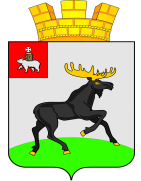 Р А С П О Р Я Ж Е Н И Е      АДМИНИСТРАЦИИ          ЧЕРДЫНСКОГО ГОРОДСКОГО ПОСЕЛЕНИЯ         ПЕРМСКОГО КРАЯВ соответствии со ст. 39.12 Земельного кодекса Российской Федерации, ст. 3.3 Федерального закона от 25.10. 2001 № 137-ФЗ «О введении в действие Земельного кодекса Российской Федерации»	1. Провести аукцион по продаже земельных участков в собственность, открытый по составу участников и открытый по форме подачи предложений о цене (далее – аукцион):  1.1.  Лот № 1 Земельный участок общей площадью 625 кв.м., для размещения гаража с прилегающей территорией, местоположение земельного участка: Пермский край, Чердынский район, г. Чердынь, мкр. Нефтяников, д.1/3, категория земель: земли населенных пунктов, кадастровый  номер 59:39:0010190:23. Земельный участок из состава земель, государственная собственность на которые не разграничена. Обременений нет.          Начальная цена – 99 418 (девяносто девять тысяч четыреста восемнадцать) рублей, 75 копеек.          Задаток (20% от начальной цены) – 19 883 (девятнадцать тысяч восемьсот восемьдесят три) рубля, 75 копеек.         Определить величину повышения начальной цены (шаг аукциона 3% начальной цены продажи) – 2 982 (две тысячи девятьсот восемьдесят два) рубля, 56 копеек;1.2. Лот № 2 Земельный участок общей площадью 1644 кв.м., для ведения личного подсобного хозяйства, местоположение земельного участка: Пермский край, Чердынский район, г. Чердынь, ул. Прокопьевская, д.152, категория земель: земли населенных пунктов, кадастровый  номер 59:39:0010308:48. Земельный участок из состава земель, государственная собственность на которые не разграничена. Обременений нет. Начальная цена – 140 627 (сто сорок тысяч шестьсот двадцать семь) рублей, 76 копеек. Задаток (20% от начальной цены) – 28 125 (двадцать восемь тысяч сто двадцать пять) рублей, 55 копеек.Определить величину повышения начальной цены (шаг аукциона 3% начальной цены продажи) – 4 218 (четыре тысячи двести восемнадцать) рублей,  83 копейки.1.3. Лот № 3 Земельный участок общей площадью 448 кв.м., для гаража и стоянки хранения автомобилей, местоположение земельного участка: Пермский край, Чердынский район, г. Чердынь, мкр. АК - 5, д.3/1, категория земель: земли населенных пунктов, кадастровый  номер 59:39:0010193:87. Земельный участок из состава земель, государственная собственность на которые не разграничена. Обременений нет.          Начальная цена – 76 473 (семьдесят шесть тысяч четыреста семьдесят три) рубля, 60 копеек.         Задаток (20% от начальной цены) – 15 294 (пятнадцать тысяч двести девяносто четыре) рубля, 72 копейки.       Определить величину повышения начальной цены (шаг аукциона 3% начальной цены продажи) – 2 294 (две тысячи двести девяносто четыре) рубля, 08 копеек.2. Утвердить документацию об аукционе.3. Опубликовать извещение о проведении аукциона в газете «Северная звезда».4. Опубликовать документацию об аукционе на официальном сайте Российской Федерации, Чердынского городского поселения в информационно-телекоммуникационной сети «Интернет».5. Настоящее распоряжение вступает в силу со дня подписания.6. Контроль исполнения распоряжения оставляю за собой.Глава администрации                                                                                        А.Л. Брандт                              